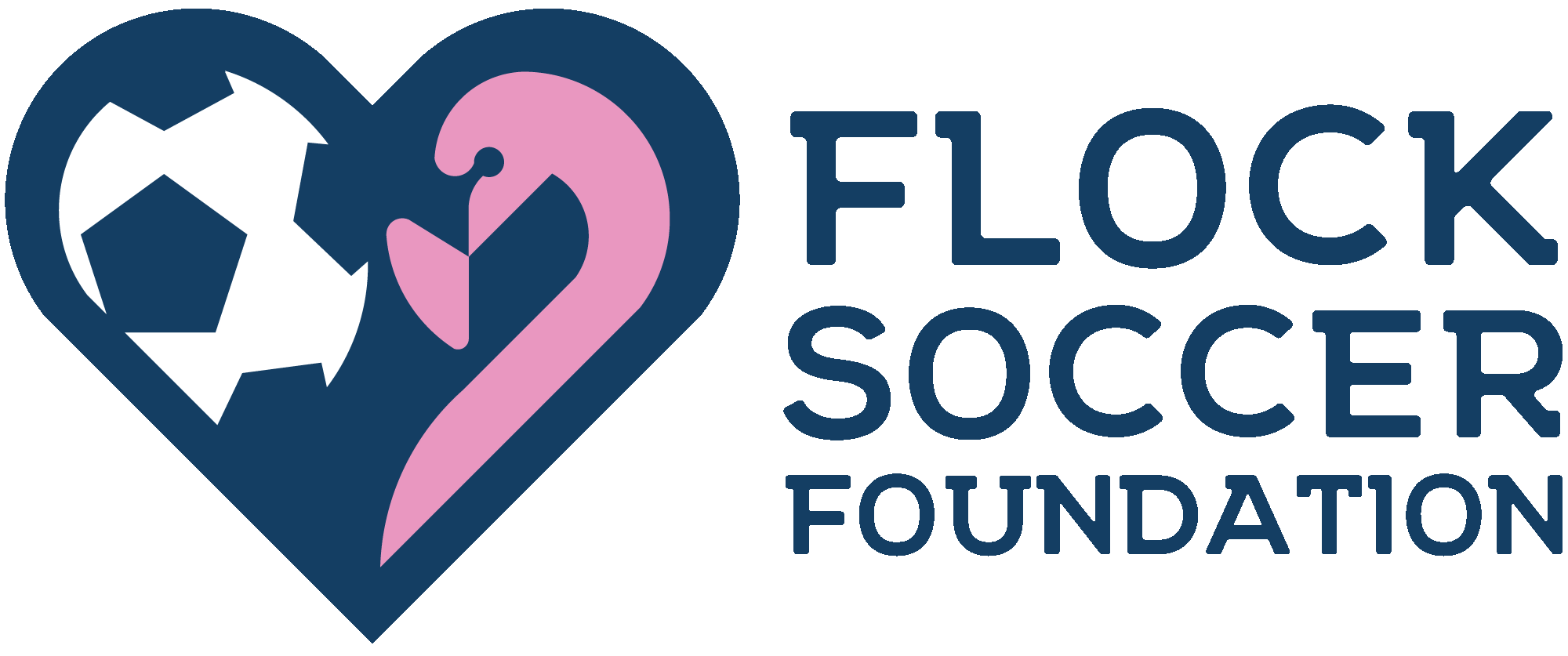 The Flock Soccer Foundation ScholarshipWe aim to provide people in our communities access to soccer programs and the health benefits that come with them, regardless of physical ability or their family's finances. The FSF is aware of the pay-to-play culture within sports and stands firmly against it and those that use it to limit individuals’ ability to access the beautiful game.ELIGIBILITYA candidate for High School\college graduation.
Candidate must be accepted to a credited soccer program.
 Candidate must make genuine efforts to better others around them.PROCEDUREAttached application must be submitted before their first game. 
Two letters of recommendation (from other than relatives) must be submitted by their first game.
At least one letter must be from a  resident. The letter should speak to the character, integrity, and or uniqueness of the student.
All sections must be complete.
Scholarship will be presented and their progress will be followed by members of the FSF. Flock Soccer FoundationScholarship ApplicationName:Home Address:Telephone Number:                                      E-mail Address:Parents / Guardians: (Full names)Please answer the following Write a brief essay of 250 to 500 words on why you should receive this scholarship:Applicant:I certify that all the statements made in this form are true, complete, and correct to the best of my knowledge and are made in good faith.Print Name                                     	Signature                                        	Date